Quelques problèmes (10)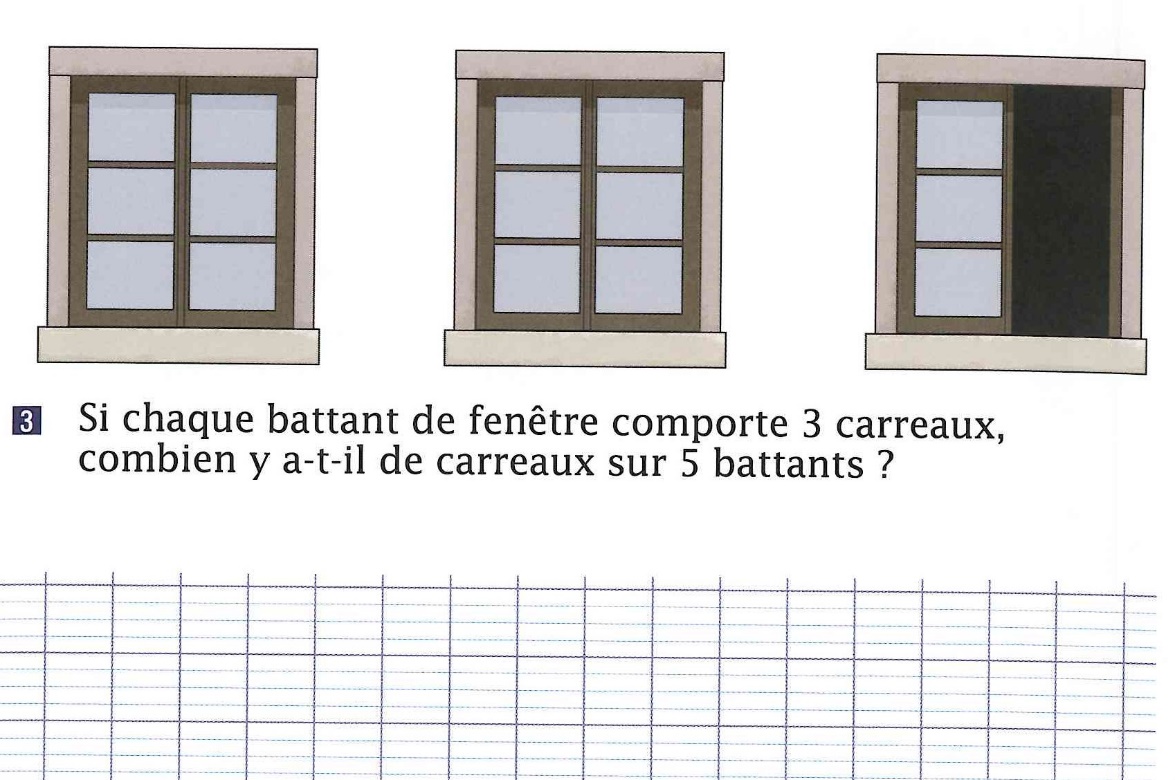 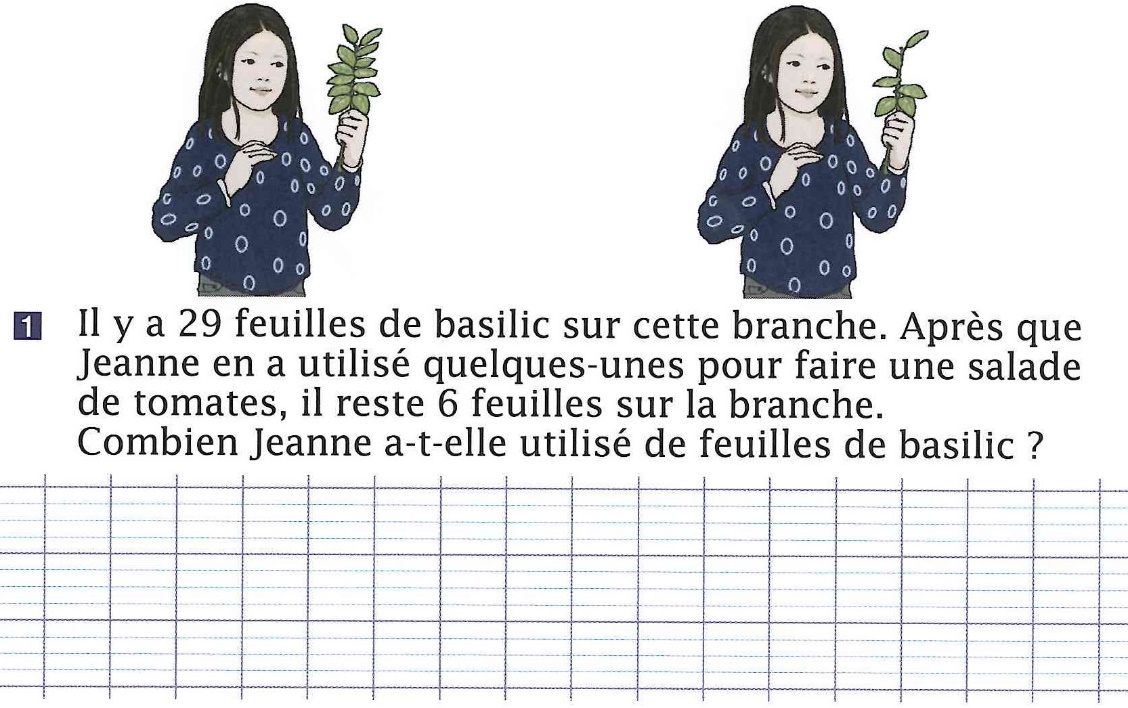 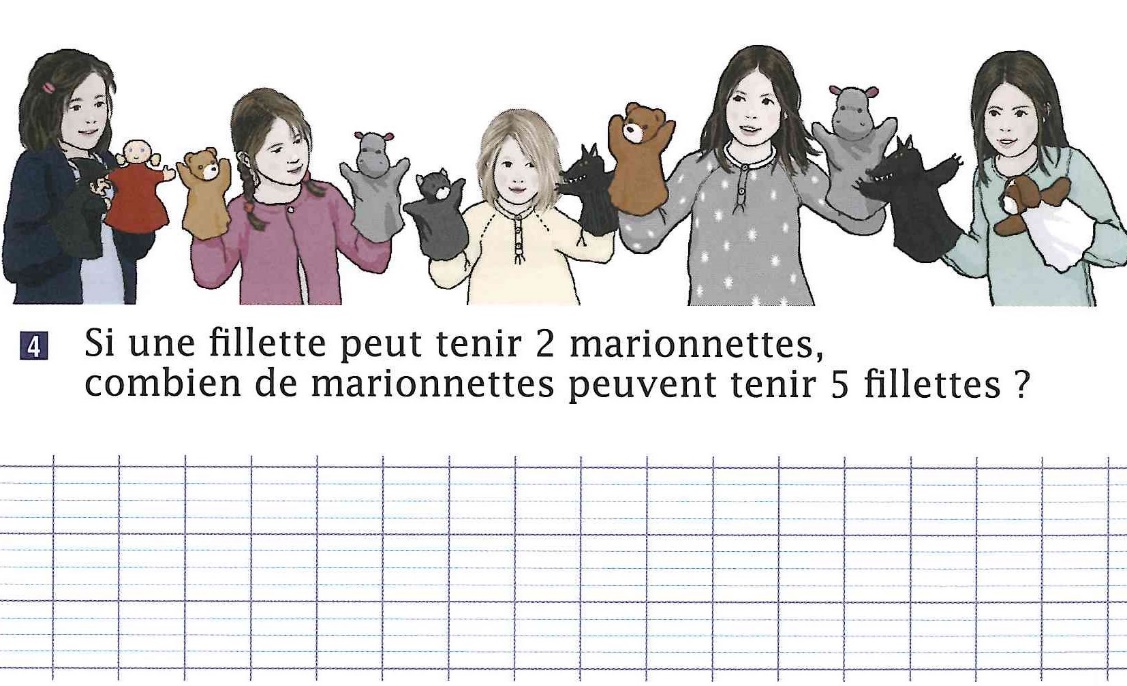 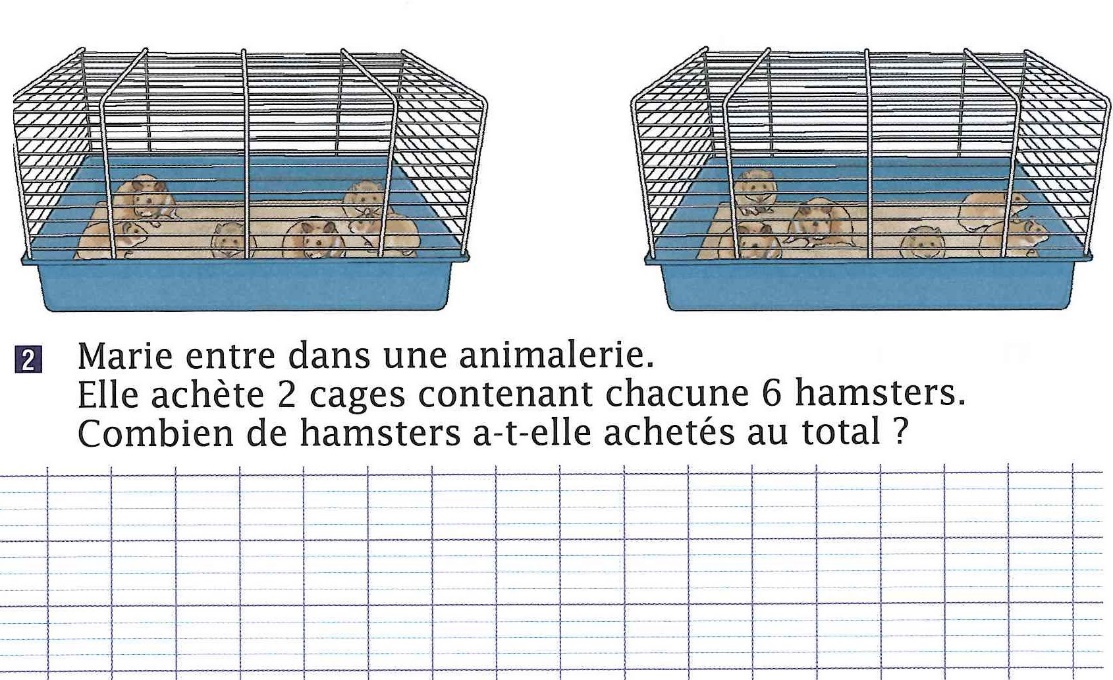 